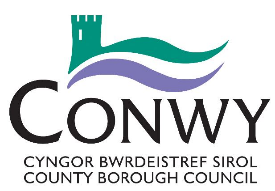 Request for Financial Viability Assessment Advice* All correspondence will be by email unless you indicate otherwise.We recommend you utilise the Pre-Application advice service offered via the Development Management Service to gain advice or information about any work you plan to do prior to discussing the viability the scheme.Have you utilised the Development Management Pre-Application Advice Service   Yes / NoIf Yes please complete the following information about the advice you were given.Required InformationDocument checklist (please tick the boxes as necessary to confirm that all this information is provided where required. Where required information is not submitted as part of your enquiry it may delay your meeting/letter response):Site Location Plan	Financial Viability Assessment Pro-forma	Relevant Fee (please see charging schedule)	Cheques should be made payable to Conwy County Borough CouncilFor Office Use OnlyRef:Appointment to be held/Response to be sent (within 10 working days from receiving the form*)Policy Officer:Policy Officer:Other Officers to attend:Agent DetailsAgent DetailsAgent DetailsAgent DetailsName:Email:AddressFax:TelephoneApplicant / Developer Details:Applicant / Developer Details:Applicant / Developer Details:Applicant / Developer Details:Name:Email:Address:Fax:TelephoneOfficer Name:Reference:Date of advice:Description of Proposed Development:Current Use(s) on site:Declaration:Declaration:I confirm that Financial Viability Assessment advice is requested for the above proposal by:Meeting	Letter	(please indicate as appropriate)I confirm that Financial Viability Assessment advice is requested for the above proposal by:Meeting	Letter	(please indicate as appropriate)Name (please print):Signed:Date: